嘉義縣太保國民中學110學年度雙語國家政策－口說英語展能樂學計畫子計畫2-1：國民中小學英語日活動成果報告表(表格不夠，請自行增列）活動名稱英語歌曲欣賞
英語故事開口說英語歌曲欣賞
英語故事開口說辦理日期12/14、12/15辦理地點太保國中太保國中參加人數252、26成果摘要-活動內容介紹及特色說明(列點說明)午餐時間播放英語歌曲，寓教於樂。邀請對英語有興趣的孩子說英語故事，搭配肢體動作學習英語表達。午餐時間播放英語歌曲，寓教於樂。邀請對英語有興趣的孩子說英語故事，搭配肢體動作學習英語表達。午餐時間播放英語歌曲，寓教於樂。邀請對英語有興趣的孩子說英語故事，搭配肢體動作學習英語表達。午餐時間播放英語歌曲，寓教於樂。邀請對英語有興趣的孩子說英語故事，搭配肢體動作學習英語表達。檢討或建議事項檢討：英語說故事活動項目較單一，可考慮增加其他類型教學活動。建議：公文所建議之辦理時段為12/6-12/24，希望能夠延至聖誕節之後，較能配合節慶英語教學活動。檢討：英語說故事活動項目較單一，可考慮增加其他類型教學活動。建議：公文所建議之辦理時段為12/6-12/24，希望能夠延至聖誕節之後，較能配合節慶英語教學活動。檢討：英語說故事活動項目較單一，可考慮增加其他類型教學活動。建議：公文所建議之辦理時段為12/6-12/24，希望能夠延至聖誕節之後，較能配合節慶英語教學活動。檢討：英語說故事活動項目較單一，可考慮增加其他類型教學活動。建議：公文所建議之辦理時段為12/6-12/24，希望能夠延至聖誕節之後，較能配合節慶英語教學活動。照片說明（4-10張）照片說明（4-10張）照片說明（4-10張）照片說明（4-10張）照片說明（4-10張）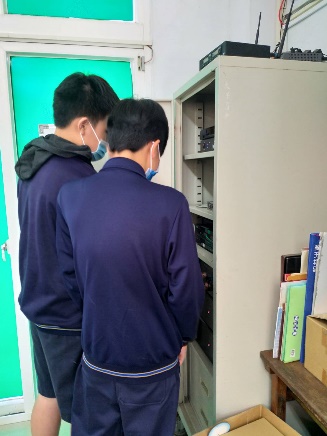 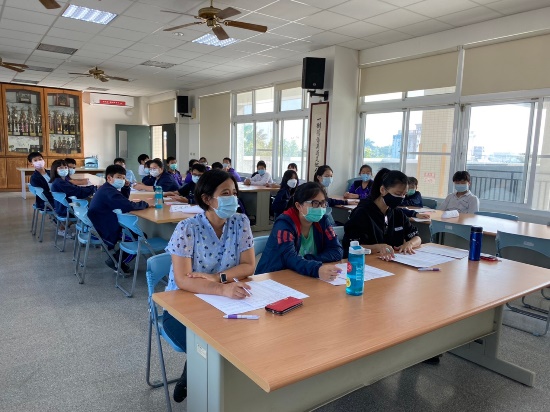 學生DJ播放英語歌曲學生DJ播放英語歌曲師生專心聆聽英語故事師生專心聆聽英語故事師生專心聆聽英語故事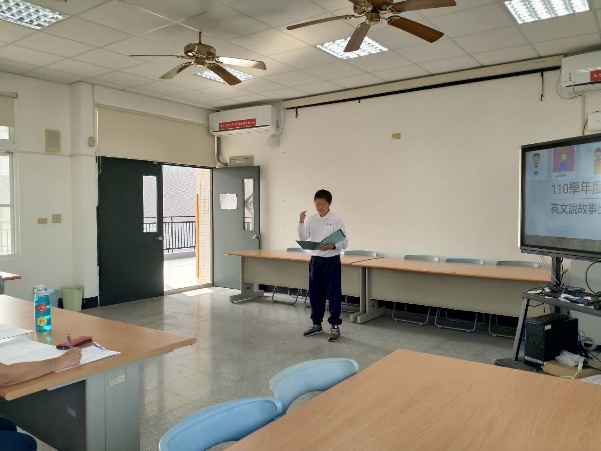 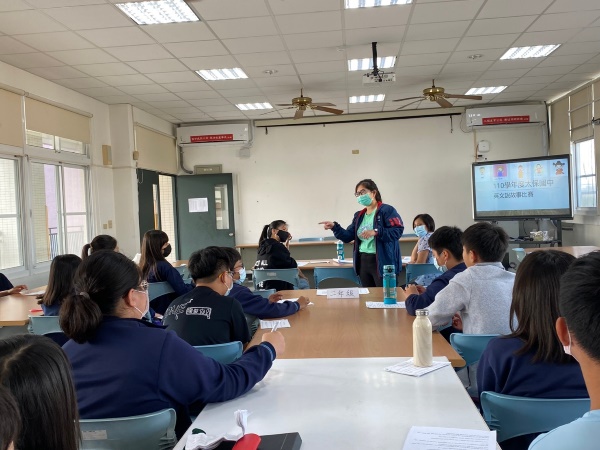 學生唱作俱佳講述英語故事學生唱作俱佳講述英語故事外籍英語教師鼓勵學生外籍英語教師鼓勵學生外籍英語教師鼓勵學生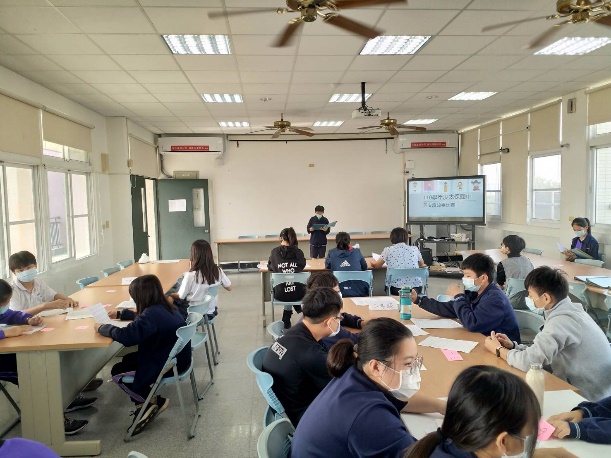 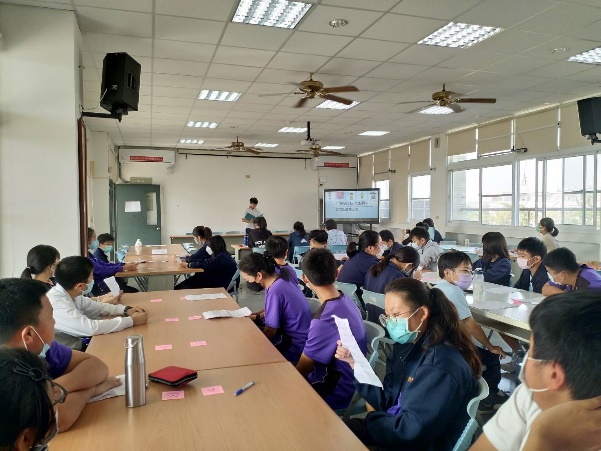 學生嘗試用英語表達文章內容學生嘗試用英語表達文章內容台下同學聽著並看著英語故事台下同學聽著並看著英語故事台下同學聽著並看著英語故事